Publicado en Ciudad de México  el 15/09/2017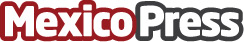 A través de becas: Programa de Fundación Gigante apoya a jóvenes artistas Con el objetivo de promover el arte Fundación Gigante apoya a 'La Curtiduría de Oaxaca' a través de becas anuales para sus alumnos más destacadosDatos de contacto:,Nota de prensa publicada en: https://www.mexicopress.com.mx/a-traves-de-becas-programa-de-fundacion Categorías: Finanzas Artes Visuales Educación Solidaridad y cooperación http://www.mexicopress.com.mx